Wij willen u van harte uitnodigen voor de refereeravond Hematologie op dinsdag 14 maart die in het teken zal staan van Chronische Lymfatische LeukemiePlaats: Lokaal 9, Onderwijscentrum UMCG (zie bewegwijzering)18.30		Ontvangst, soep en broodjes19.00-19.10	Welkom en introductie.		Mw dr. Mar Bellido, internist-hematoloog, UMCG19.10-19.50	“ERIC: array or NGS?Dr. A. Mulder (arts, klinisch chemicus) en dr. E. v.d. Berg (afd. Genetica), UMCG19-50.20.05	koffie/thee20.05-20.25	CLL bij ouderen  		Dr. Gerrit Jan Veldhuis, internist-hematoloog/oncoloog, Antonius Ziekenhuis, Sneek20.30-20.50	R/R CLL		Mw. dr. Mar Bellido, internist-hematoloog, UMCG20.50-21.00	TafeldiscussieMw. dr. Anja. Mäkelburg, internist-hematoloog/dr. Tom van Meerten, internist-hematoloog, UMCGZoals gebruikelijk wordt voor de deelnemers accreditatie aangevraagd. Ook voor de verpleging is accreditatie aangevraagd.Als wij beschikken over uw BIG - nummer zorgen wij voor directe bijschrijving. Als dat nog niet eerder werd doorgegeven, gelieve dan het nummer in te vullen op de ter plekke aanwezige presentielijst.We hopen u allen te verwelkomen op dinsdag 14 maart, lokaal 9, Onderwijscentrum UMCG (zie bewegwijzering). De volgende refereeravond zal plaatsvinden op 9 mei  2017 Met vriendelijke groet,Mar Bellido en Tom van Meerten en Anja Makelburg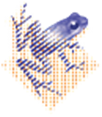 